Highlights from the Board Meeting of June 13, 2016UP TO THE MINUTES….APPROVALSApproved Financial Statement and Bank Reconcilements for the month of May, 2016Approved payment of payrolls for the month of May, 2016 and account run dates of 5/23/2016 and 6/7/2016Approved Budget Amendment #2Approved bidding for one or more buses to replace buses that will be expiring from the fleet renewal program.  Recommendations for purchases will be presented at a later dateApproved permission for Cheryl Watson to attend the Gear Up Summer Training for site facilitators and team leaders July 25-26, 2016, in Phenix  City, ALApproved permission for Julie Simmons to attend the 2016 MEGA Conference July 10-15, 2016, in Mobile, AL and permission to attend the 2016 CLAS Conf. June 13-15, 2016, in Montgomery, AL.  RetroactiveApproved permission for the GHS Volleyball team to attend the Wallace Hanceville Volleyball Camp July 25-27, 2016, in Hanceville, ALApproved permission for the GHS FFA Officers to attend chapter officer Leadership Training at Rehobeth High, July20, 2016.  Then further the training July 20-22, at Camp Butter and Egg in Troy  PERSONNEL MATTERS –Changes/AdditionsALL SCHOOLSAccepted resignation of Elena Ramona Pope, ELA teacherApproved employment of Cynthia Donn, Bus DriverAccepted employment of Walter C. Boutwell, Bus DriverBANKS SCHOOLApproved reemployment of Ronna Buckley, Social Studies TeacherGOSHEN ELEMENTARYApproved transfer request for Tracy Arnold to transfer from Asst. Principal at GES to Interim Principal, PCES.  Effective immediately upon approvalApproved transfer request for Shantell Rouse to transfer from Assistant Principal at PCES to Asst. Principal at GESApproved employment of Lindsey Longchamp, Library MediaApproved employment of Amber Baggett, SecretaryCont. Board BizGOSHEN HIGH SCHOOLApproved employment of Valerio Johnson, Science TeacherApproved employment of Allison Bush, Art TeacherPIKE COUNTY HIGHApproved voluntary transfer request for winter Sims to transfer form Special Education Teacher, to Physical Education teacher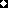 